ООО «Институт территориального планирования «Град»Программное обеспечение «ВЕБ-СЕРВИС ДЛЯ РАЗРАБОТКИ ГРАДОСТРОИТЕЛЬНЫХ РЕГЛАМЕНТОВ» РУКОВОДСТВО АДМИНИСТРАТОРАИНСТРУКЦИЯ ПО УСТАНОВКЕ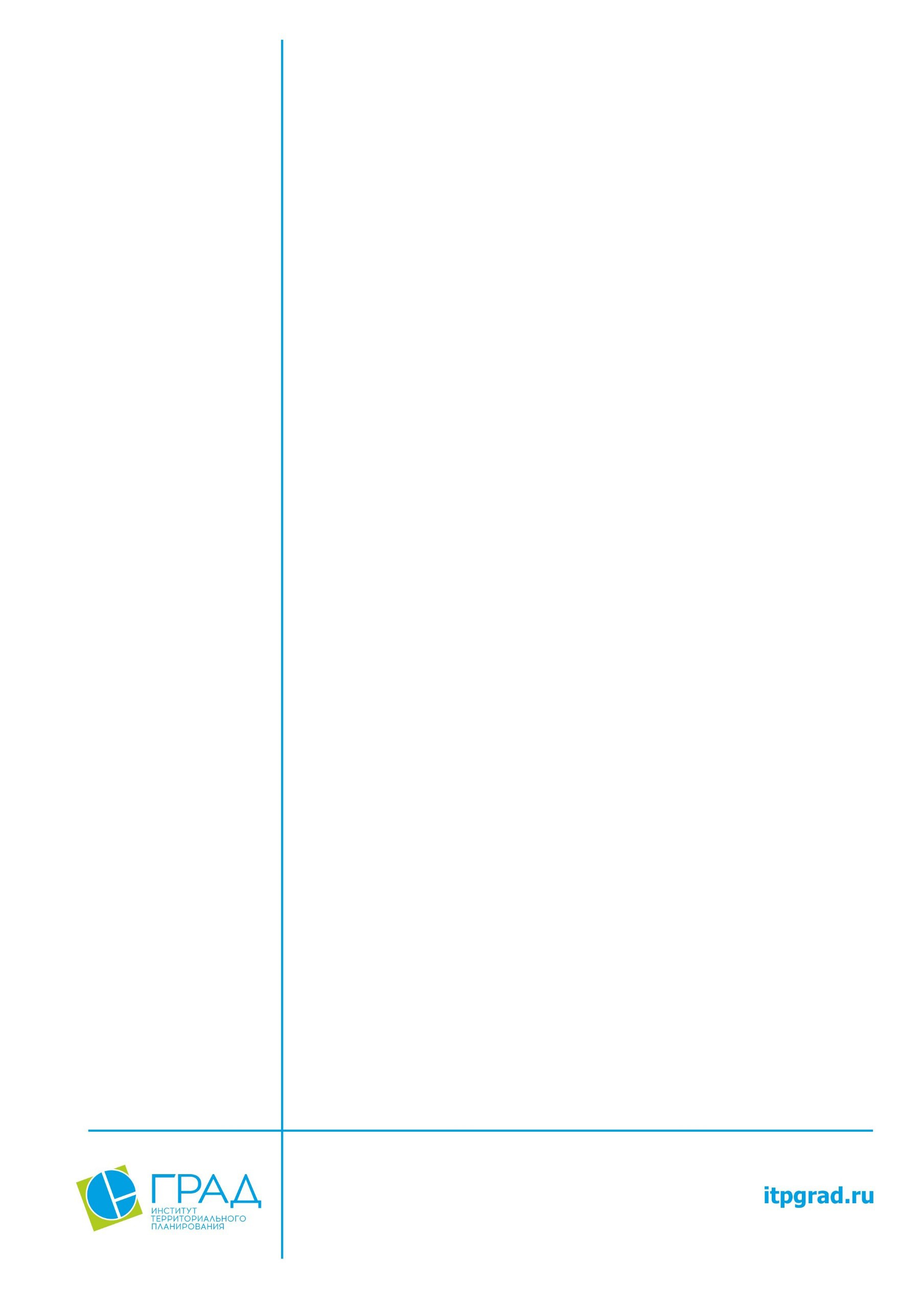 Оглавление1.	Назначение программы	32.	Условные обозначения и сокращения	43.	Требования к квалификации пользователей	54.	Системные требования	65.	Установка и запуск ПО	75.1	Установка APACHE2	75.2	Установка ASP.NET 6	95.3	Установка сервиса	115.4	Загрузка и обновление XSD-схемы	126.	Служебные функции	13Назначение программыВеб-сервис для разработки градостроительных регламентов позволяет унифицировать проверку и подготовку градостроительных регламентов в формате XML, а также предоставляет возможность формирования отчетов в форматах XLSX и DOCX.Основные функции:создание и редактирование градостроительных регламентов в формате XML;объединение несколько градостроительных регламентов в формате XML;сохранение градостроительных регламентов в форматах XML, DOCX, XLSX;проверка градостроительных регламентов в формате XML на соответствие техническим требованиям и на соответствие XSD-схеме.Условные обозначения и сокращенияТаблица 1 – Перечень используемых условных обозначений и сокращений*Возможно использование иных операционных систем на базе ядра Linux.Требования к квалификации пользователейРабота с ПО «Редактор технических требований к градостроительным регламентам» не предъявляет к квалификации пользователя требования, отличные от требований к пользователям современных офисных программ. Предполагается, что пользователь уже имеет навыки работы на компьютере и ознакомлен с Приказом Федеральной служба государственной регистрации, кадастра и картографии от 10.11.2020 года №П/0412 «Об утверждении классификатора видов разрешенного использования земельных участков», а также Приказом Министерства строительства и жилищно-коммунального хозяйства РФ от 06.08.2020 года №433/пр «Об утверждении технических требований к ведению реестров государственных информационных систем обеспечения градостроительной деятельности, методики присвоения регистрационных номеров сведениям, документам, материалам, размещаемым в государственных информационных системах обеспечения градостроительной деятельности, справочников и классификаторов, необходимых для обработки указанных сведений, документов, материалов, форматов предоставления сведений, документов, материалов, содержащихся в государственных информационных системах обеспечения градостроительной деятельности».Для администрирования системы к администратору предъявляются требования к навыкам установки, публикации, эксплуатации и настройки веб-приложений на операционной системе с ядром Linux.Системные требованияМинимальные системные требования, предъявляемые к рабочему месту пользователя, для установки и эксплуатации ПО приведены в Таблице 2.Таблица 2 – Требования к конфигурации программного обеспечения клиентской частиДля работы с веб-сервером, рабочая станция пользователя должна удовлетворять следующим минимальным требованиям, описанным в Таблице 3.Таблица 3 – Требования к конфигурации аппаратного обеспечения клиентской станцииМинимальные системные требования, предъявляемые к серверу, для установки и эксплуатации веб-сервиса приведены в Таблице 4.Таблица 4 – Требования к конфигурации веб-сервераУстановка и запуск ПОУстановка ПО осуществляется с помощью командной строки OS Astra Linux на серверной машине веб-сервиса.Далее приведена последовательность шагов при инсталляции, иллюстрированная изображениями окон и выполняемых команд. Следует иметь в виду, что размеры окон, их оформление и шрифт текста зависят от настроек операционной системы и могут отличаться на разных компьютерах в зависимости от установленной операционной системы.Установка APACHE2Откройте терминал Fly (пункт меню Системные -> Терминал Fly) и под супер пользователем (команда "sudo su") загрузите Apache2 (см. Рисунок 1):Предварительно может потребоваться обновить базу данных с доступными пакетами (команда "apt update").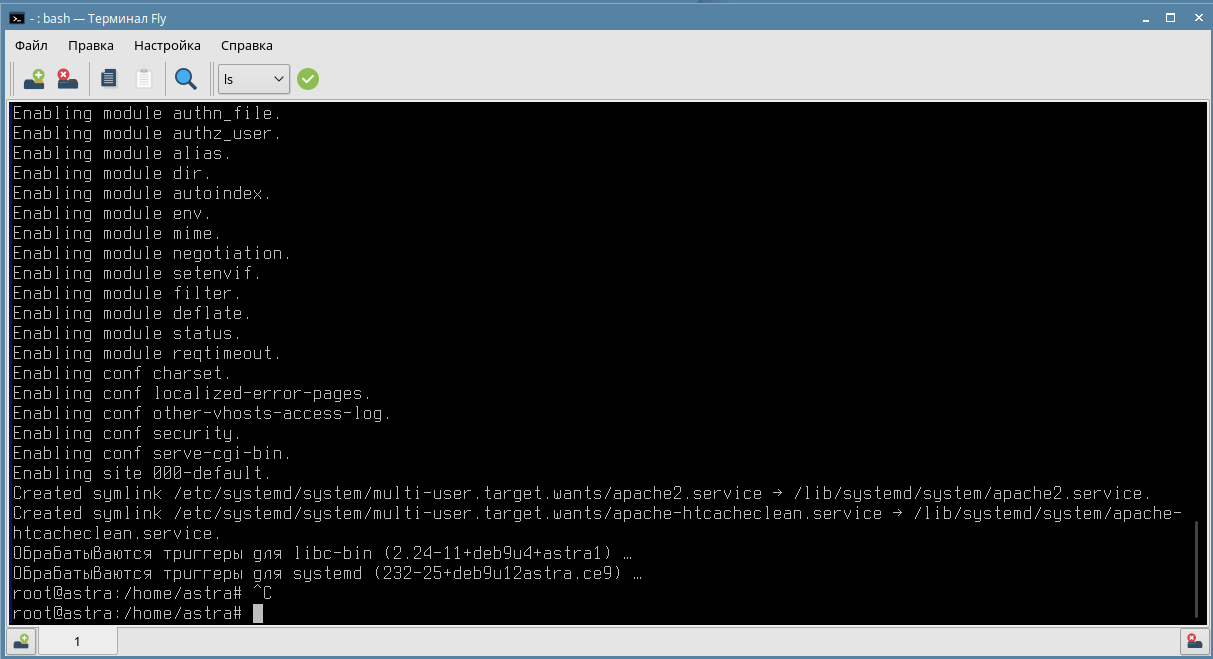 Рисунок 1Включите требуемые модули в Apache2 (см. Рисунок 2):Перезагрузите Apache2: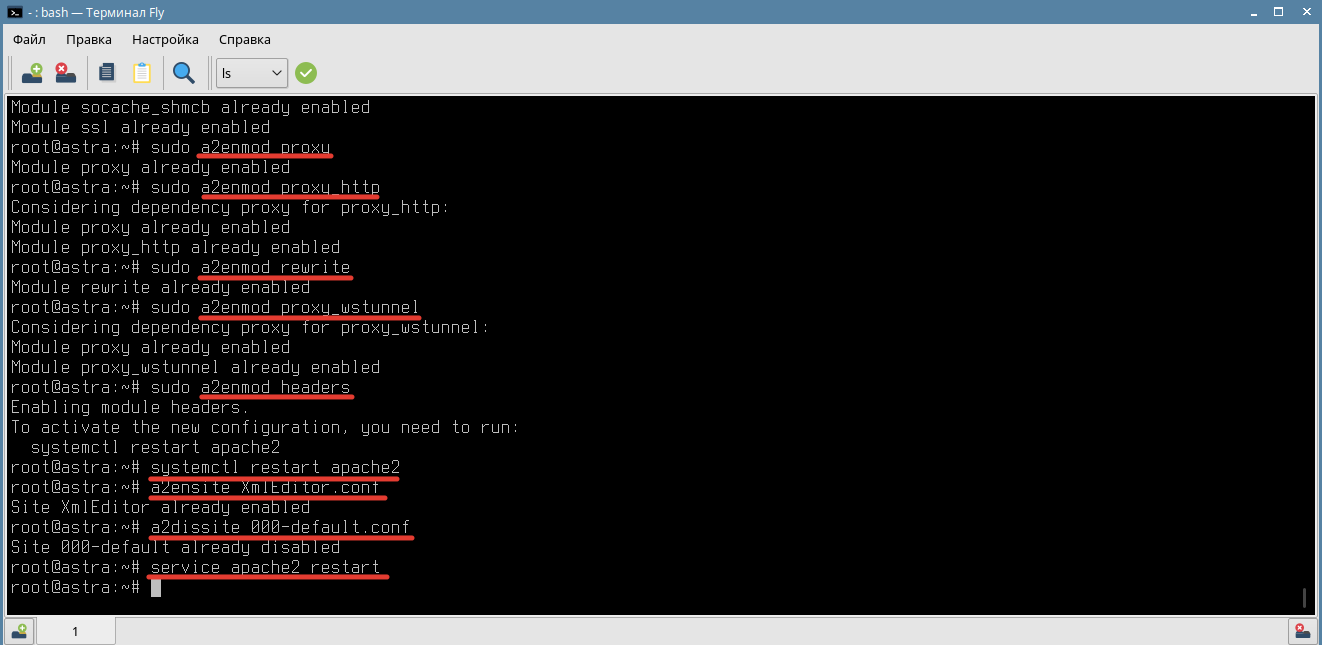 Рисунок 2Скопировать файлы из папки «ApacheSite» в папку по следующему пути (см. Рисунок 3): /etc/apache2/sites-available/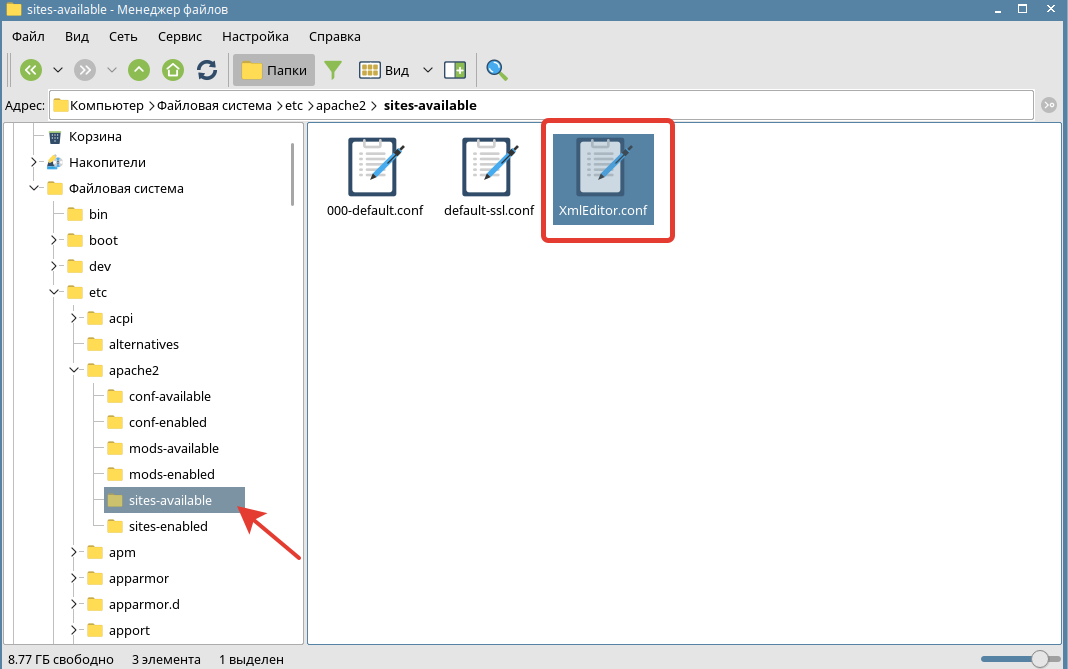 Рисунок 3Включите выбранный сайт: Выключите сайт default:Перезапустите Apache2:Установка ASP.NET 6Установите ASP.NET 6. Процесс установки описан в справочном центре Astra Linux: https://wiki.astralinux.ru/pages/viewpage.action?pageId=41192241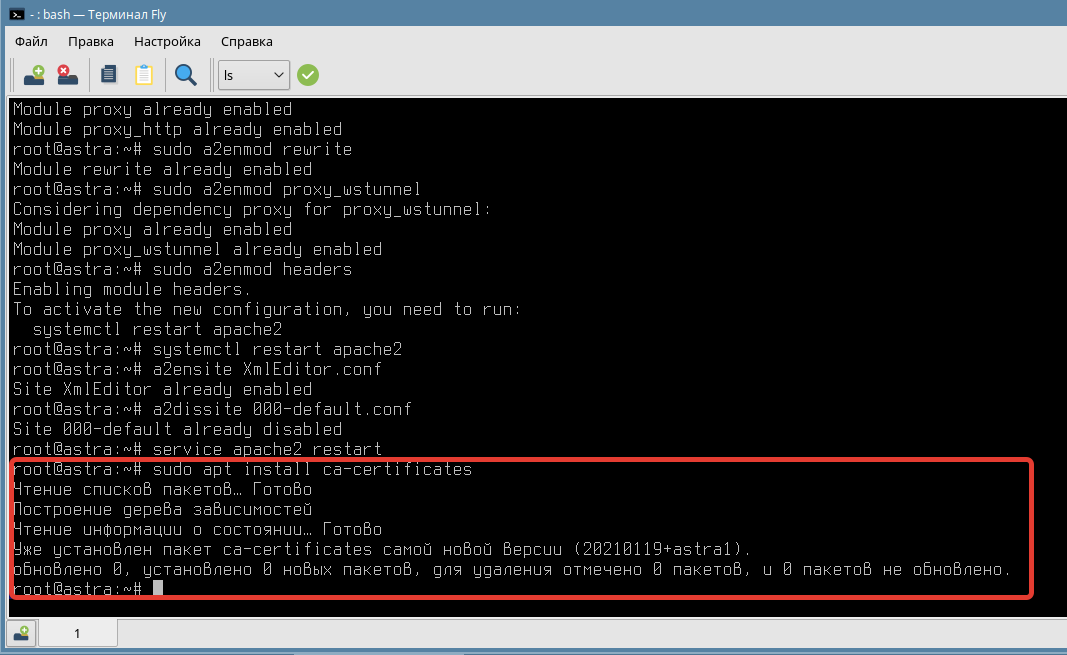 Рисунок 4Для включения установки пакетов с использованием протокола https установите пакет ca-certificates (см. Рисунок 4): Перед установкой пакетов из репозитория добавьте ключ подписывания пакетов Microsoft в список доверенных ключей:#Только для Astra Linux Special Edition РУСБ.10015-01 (очередное обновление 1.6) и Astra Linux Special Edition РУСБ.10015-16 исп. 1:Зарегистрируйте репозиторий и установите права доступа (Рисунок 5):#Только для  Astra Linux Special Edition РУСБ.10015-01 (очередное обновление 1.6) и Astra Linux Special Edition РУСБ.10015-16 исп. 1 - добавьте репозиторий Astra Linux Common Edition:Обновите репозиторий и установите пакеты (Рисунок 5):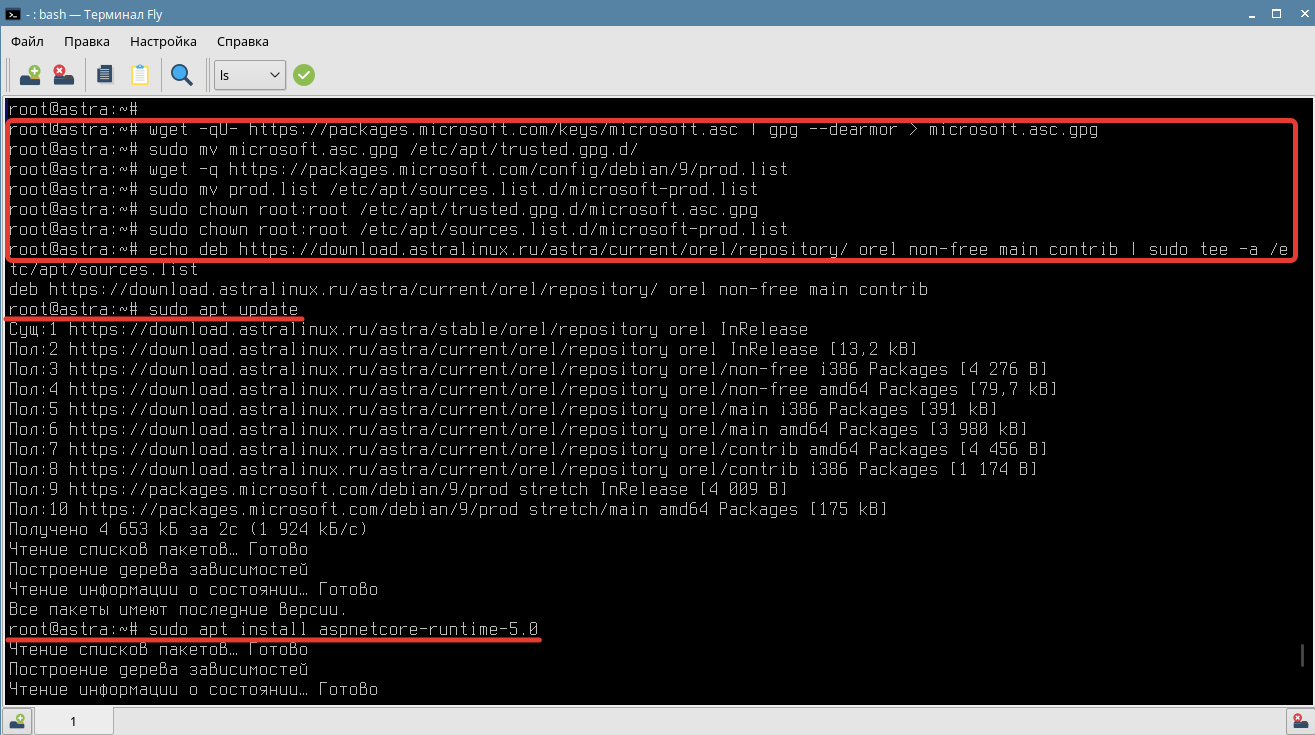 Рисунок 5Установка сервисаСкопируйте файлы из папки «WebService» в папку по следующему пути (при необходимости создайте папку): /var/www/XmlEditor/Установите библиотеки, необходимые для работы сервиса (см. Рисунок 6):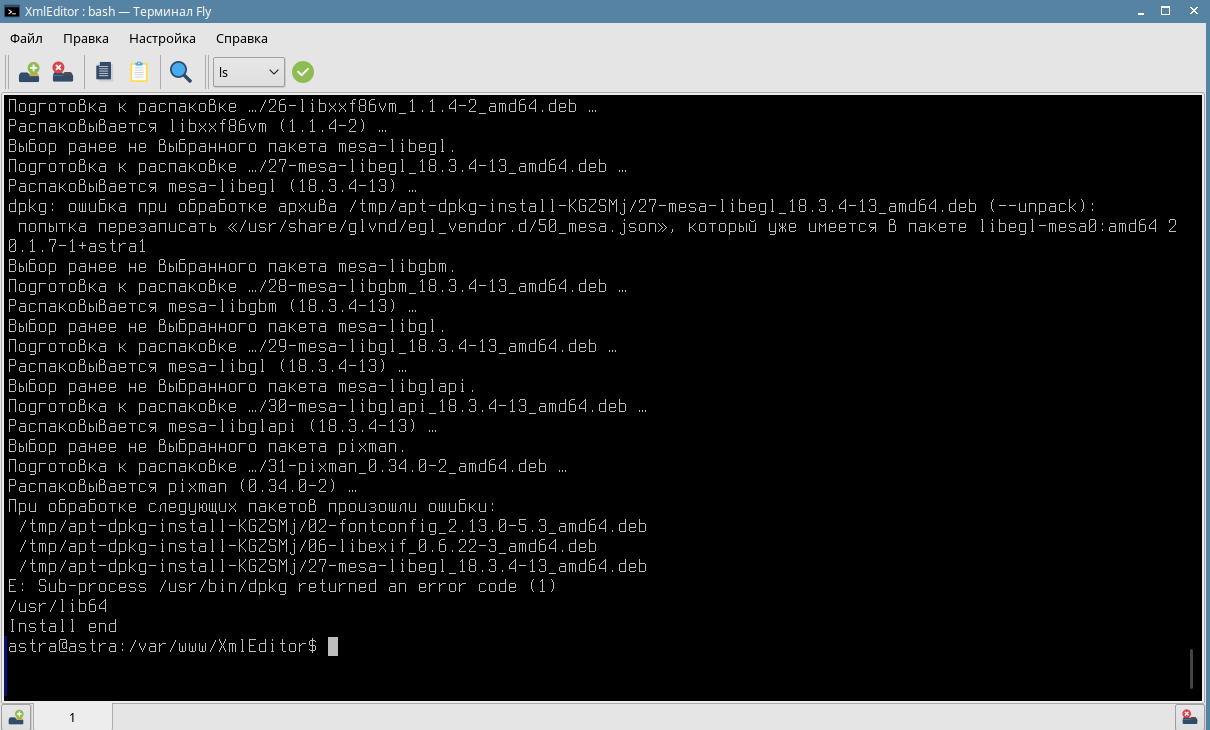 Рисунок 6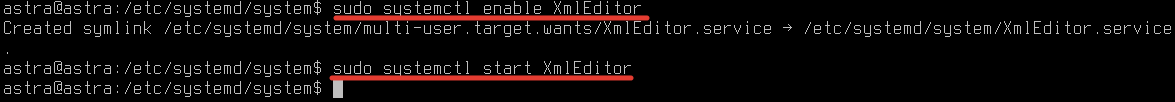 Рисунок 7Скопируйте файлы из папки «SystemService» в папку по следующему пути (создать папку при необходимости): /etc/systemd/system/Запустите веб-сервис (Рисунок 7):Загрузка и обновление XSD-схемыПравила создания градостроительных регламентов с помощью веб-сервиса определяются на основании XSD-схемы технических требований.Скопируйте из внешнего каталога актуальную XSD-схему технических требований в каталог /var/www/XmlEditor/SchemasСлужебные функцииСлужебные функции доступны по адресу – [URL веб-сервис]/ home/settings.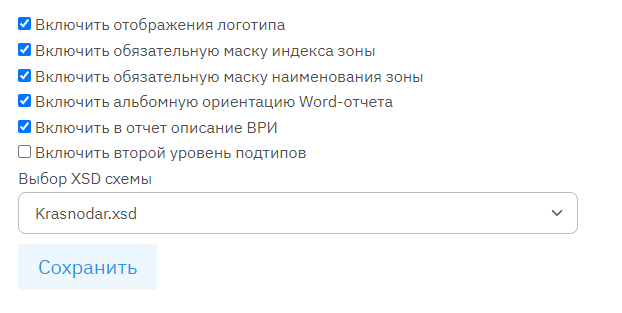 Рисунок 8Администратору доступна возможность изменения ряда настроек веб-сервиса без необходимости изменения конфигурационных файлов.Перечень настроек может измениться в зависимости от версии веб-сервиса.Выбор XSD схемы доступен при наличии различных версий в каталоге хранения схем.Условное сокращениеПояснениеРегламентыГрадостроительные регламентыПОПрограммное обеспечение (веб-сервис для разработки градостроительных регламентов)РедакторРедактор технических требований к градостроительному регламентуТТ, требованияТехнические требования к градостроительным регламентамAstra Linux*Операционная система на базе ядра Linux, созданная для комплексной защиты информации и построения защищённых автоматизированных системASP.NET CoreСвободно-распространяемый кроссплатформенный фреймворк для создания веб-приложений на платформе .NET с открытым исходным кодомApache2Свободный веб-сервер, используется как прокси сервер для переадресации запросов в приложение (можно заменить на другой, например nginx)КомпонентКонфигурацияОперационная система Windows 7, Windows 8, Windows 8.1, Windows 10 или более поздней версииОбязательное ПОБраузер Google Chrome, пакет ПО Microsoft Office не ранее 2003КомпонентКонфигурацияЦентральный процессорпроцессор Intel Pentium 4 или более поздней версии с поддержкой SSE3Оперативная памятьне менее 1024 MbЖесткий диск1024 Mb свободного места на дискеДисковая подсистема-Видеоадаптервидеопамять – не менее 64 МбКлавиатураприсутствуетМышьприсутствуетМониторприсутствуетРазрешение экранане менее 1024x768Количество вычислительных потоков процессоров4 шт.Тактовая частота процессора2,5 ГГцОперативная память8 ГбСвободное дисковое пространство500 ГбТип дисковых накопителейSATAПропускная способность локальной сети 100 Мбит/секТребуемое ПОApache2, ASP.NET 6, ca-certificatesapt-get install apache2a2enmod ssla2enmod proxya2enmod proxy_httpa2enmod rewritea2enmod proxy_wstunnela2enmod headerssystemctl restart apache2a2ensite XmlEditor.confa2dissite 000-default.confservice apache2 restartsudo apt install ca-certificateswget -qO- https://packages.microsoft.com/keys/microsoft.asc | gpg --dearmor > microsoft.asc.gpg
sudo mv microsoft.asc.gpg /etc/apt/trusted.gpg.d/wget -q https://packages.microsoft.com/config/debian/9/prod.listsudo mv prod.list /etc/apt/sources.list.d/microsoft-prod.listsudo chown root:root /etc/apt/trusted.gpg.d/microsoft.asc.gpgsudo chown root:root /etc/apt/sources.list.d/microsoft-prod.listecho deb https://download.astralinux.ru/astra/current/orel/repository/ orel non-free main contrib | sudo tee -a /etc/apt/sources.listsudo apt updatesudo apt install aspnetcore-runtime-6.0cd /var/www/XmlEditor/chmod 744 XmlEditorScriptAstra./XmlEditorScriptAstrasudo systemctl enable XmlEditorsudo systemctl start XmlEditor